1.Планируемые результаты освоения учебного предмета «Русский язык»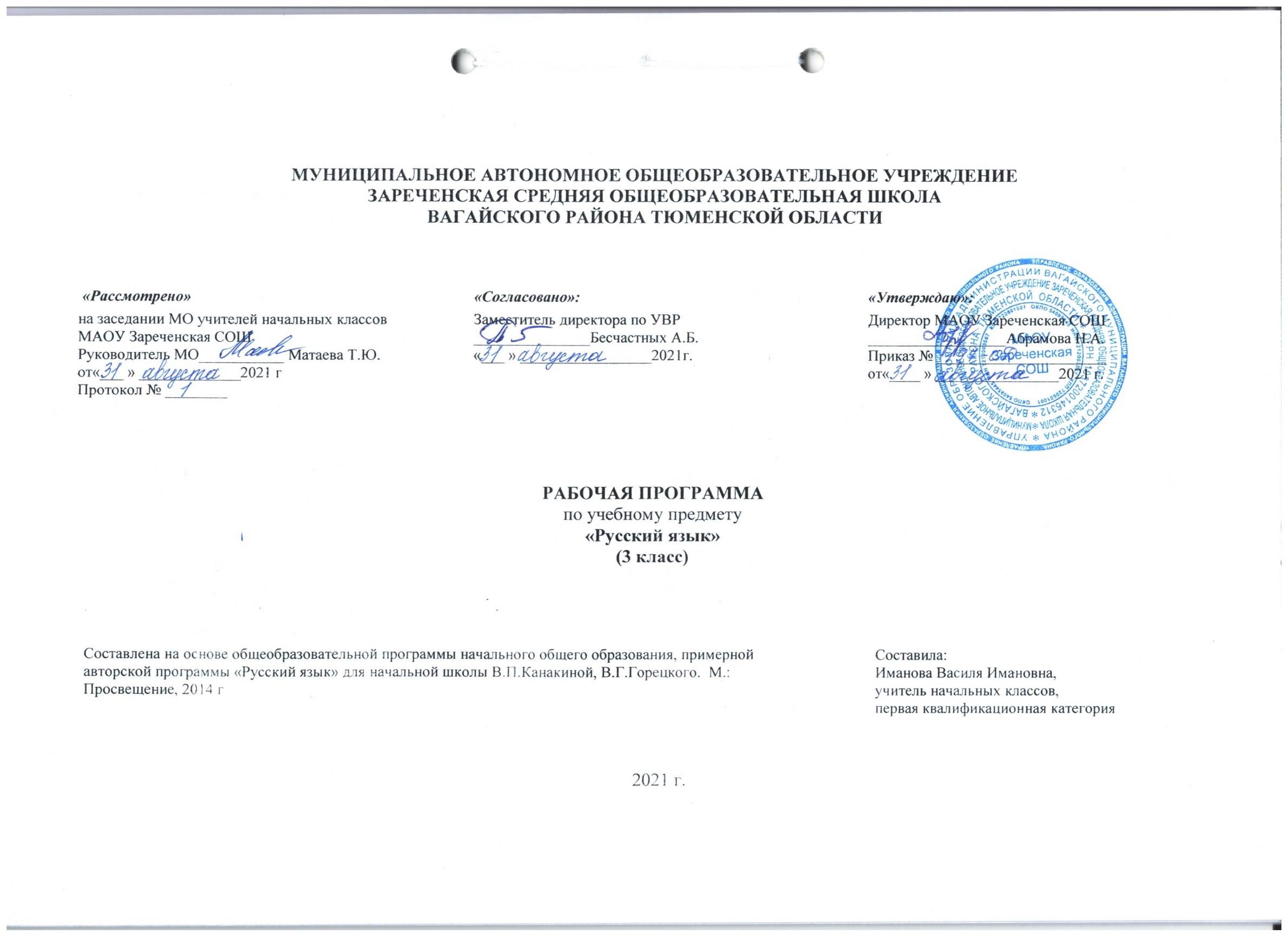 Личностные результатыОсвоение данного раздела распределяется по всем разделам курса.•	Представление о своей гражданской идентичности в форме осознания «Я» как гражданина России;•	осознание своей этнической и национальной принадлежности;•	развитие чувства любви и гордости к Родине, её народу, истории, культуре;•	развитие чувства любви и уважения к русскому языку как великому ценностному достоянию русского народа; осознание себя носителем этого языка;•	становление внутренней позиции школьника на уровне положительного отношения к школе, изучению русского языка, понимания необходимости учения;•	становление элементов коммуникативного, социального и учебно-познавательного мотивов изучения русского языка;•	развитие интереса к познанию русского языка, языковой деятельности; интереса к чтению и читательской деятельности;•	формирование мотивации к творческому труду (в проектной деятельности, к созданию собственных информационных объектов и др.);•	развитие способности к самооценке на основе критерия успешности учебной деятельности; ориентация на понимание причин успеха и неуспеха в учебной деятельности по языку;•	ориентация на развитие целостного, социально ориентированного взгляда на мир в его органичном единстве и разнообразии природы, народов, культур, религий;•	развитие этических чувств (доброжелательность, сочувствие, сопереживание, отзывчивость, совесть и др.); понимание чувств одноклассников, собеседников; сочувствие другим людям, сопереживание (в радости, горе и др.);•	понимание нравственного содержания собственных поступков и поступков окружающих людей; ориентация в поведении на принятые моральные и этические нормы;•	осознание ответственности за свои поступки, ответственности за произнесённую в общении речь;•	осознание своих эмоций и чувств, их контроль; определение эмоций собеседников, сочувствие другим людям, сопереживание чувствам радости и горя;•	развитие чувства прекрасного и эстетических чувств через выразительные возможности языка, анализ пейзажных зарисовок и репродукций картин и др.;•	ориентация на развитие навыков сотрудничества с учителем, взрослыми, сверстниками в процессе выполнения совместной деятельности на уроке и вне урока;•	представление о здоровом образе жизни, бережном отношении к материальным ценностям.Метапредметные результатыРегулятивные•	Принимать и сохранять цель и учебную задачу; в сотрудничестве с учителем ставить новые учебные задачи;•	овладевать способами решения учебной задачи, выбирать один из них для решения учебной задачи, представленной на наглядно-образном, словесно-образном и словесно-логическом уровнях; проявлять познавательную инициативу;•	планировать (в сотрудничестве с учителем и самостоятельно) свои действия для решения задачи;•	учитывать правило (алгоритм) в планировании и контроле способа решения;•	выполнять действия по намеченному плану, а также по инструкциям, содержащимся в источниках информации (в заданиях учебника, справочном материале учебника – в памятках);•	выполнять учебные действия в материализованной, громко-речевой и умственной форме;•	контролировать процесс и результаты своей деятельности с учебным материалом, вносить необходимые коррективы;•	оценивать свои достижения, определять трудности, осознавать причины успеха и неуспеха и способы преодоления трудностей;•	адекватно воспринимать оценку своей работы учителями, товарищами, другими лицами.Познавательные•	Осознавать познавательную задачу, решать её (под руководством учителя или самостоятельно);•	самостоятельно находить в учебнике, учебных пособиях и учебной справочной литературе (с использованием ресурсов библиотек и Интернета) необходимую информацию и использовать её для выполнения учебных заданий;•	понимать информацию, представленную в изобразительной, графической форме; переводить её в словесную форму;•	использовать такие виды чтения, как ознакомительное, изучающее, поисковое; осознавать цель чтения;•	воспринимать смысл читаемых текстов, выделять существенную информацию из текстов разных видов (художественного и познавательного); передавать устно или письменно содержание текста;•	анализировать и оценивать содержание, языковые особенности и структуру текста, определять место и роль иллюстративного ряда в тексте;•	осознанно строить речевое высказывание в устной и письменной форме; выступать перед аудиторией одноклассников с небольшими сообщениями, используя иллюстративный материал (плакаты, презентацию);•	использовать знаково-символические средства (в том числе модели, схемы, таблицы) для решения учебных и практических задач; создавать и преобразовывать модели и схемы для решения лингвистических задач;•	пользоваться словарями и справочным материалом учебника;•	анализировать изучаемые языковые объекты с выделением их существенных и несущественных признаков;•	осуществлять синтез как составление целого из частей;•	овладевать общими способами решения конкретных лингвистических задач;•	ориентироваться на возможность решения отдельных лингвистических задач разными способами; выбирать наиболее эффективный способ решения лингвистической задачи;•	находить языковые примеры для иллюстрации изучаемых языковых понятий;•	осуществлять анализ, синтез, сравнение, сопоставление, классификацию, обобщение языкового материала как по заданным критериям, так и по самостоятельно выделенным основаниям;•	осуществлять подведение фактов языка под понятие на основе выделения комплекса существенных признаков и их синтеза;•	осуществлять аналогии между изучаемым предметом и собственным опытом;•	составлять простейшие инструкции, определяющие последовательность действий при решении лингвистической задачи;•	строить несложные рассуждения, устанавливать причинно-следственные связи, делать выводы, формулировать их.Коммуникативные•	Выражать свои мысли и чувства в устной и письменной форме, ориентируясь на задачи и ситуацию общения, соблюдая нормы литературного языка и нормы «хорошей» речи (ясность, точность, содержательность, последовательность выражения мысли и др.);•	ориентироваться на позицию партнёра в общении и взаимодействии;•	адекватно использовать речевые средства для решения различных коммуникативных задач; понимать зависимость характера речи от задач и ситуации общения;•	участвовать в диалоге, общей беседе, совместной деятельности (в парах и группах), договариваться с партнёрами о способах решения учебной задачи, приходить к общему решению, осуществлять взаимоконтроль;•	задавать вопросы, необходимые для организации собственной деятельности и сотрудничества с партнёром;•	контролировать действия партнёра, оказывать в сотрудничестве необходимую помощь;•	учитывать разные мнения и интересы и высказывать своё собственное мнение (позицию), аргументировать его;•	оценивать мысли, советы, предложения других людей, принимать их во внимание и пытаться учитывать в своей деятельности;•	строить монологическое высказывание с учётом поставленной коммуникативной задачи;•	применять приобретённые коммуникативные умения в практике свободного общения.Предметные результатыОбщие предметные результаты освоения программы•	Осознание значимости русского языка как государственного языка нашей страны Российской Федерации, языка межнационального общения;•	представление о языке как об основном средстве человеческого общения и явлении национальной культуры, о роли родного языка в жизни человека и общества;•	формирование позитивного эмоционально-оценочного отношения к русскому языку, понимание значимости хорошего владения русским языком, стремления к его грамотному использованию;•	понимание значимости правильной и «хорошей» устной и письменной речи как показателя общей культуры человека; проявление собственного уровня культуры;•	приобретение опыта ориентироваться в целях, задачах, средствах и условиях общения, выбирать адекватные языковые средства для решения коммуникативных задач;•	овладение изучаемыми нормами русского языка (орфоэпические, лексические, грамматические, орфографические, пунктуационные), правилами культуры речевого поведения (в объёме курса); использование этих норм для успешного решения коммуникативных задач в ситуациях учебной языковой деятельности и бытового общения; формирование сознательного отношения к качеству своей речи, контроля за ней;•	овладение основными понятиями и правилами (в объёме изучаемого курса) из области фонетики, графики, лексики, морфемики, грамматики, орфографии, а также умениями находить, опознавать, характеризовать, сравнивать, классифицировать основные единицы языка (звуки, буквы, слова, предложения, тексты); использовать эти знания и умения для решения познавательных, практических и коммуникативных задач;•	овладение основами грамотного письма (в объёме изучаемого курса), основными орфографическими и пунктуационными умениями; применение правил орфографии и пунктуации в процессе выполнения письменных работ.Предметные результаты освоения основных содержательных линий программы.Развитие речиОсвоение данного раздела распределяется по всем разделам курса.Обучающийся научится:•	участвовать в устном общении на уроке (слушать собеседников, говорить на обсуждаемую тему, соблюдать основные правила речевого поведения); выражать собственное мнение, обосновывать его с учётом ситуации общения;•	применять речевой этикет в ситуациях учебного и речевого общения, в том числе при обращении с помощью средств ИКТ; соблюдать правила вежливости при общении с людьми, плохо владеющими русским языком;•	анализировать свою и чужую речь при слушании себя и речи товарищей (при ответах на поставленный учителем вопрос, при устном или письменном высказывании) с точки зрения правильности, точности, ясности содержания;•	строить предложения для решения определённой речевой задачи, для завершения текста, для передачи основной мысли текста, для выражения своего отношения к чему-либо;•	понимать содержание читаемого текста, замечать в нём незнакомые слова, находить в нём новую для себя информацию для решения познавательной или коммуникативной задачи;•	понимать тему и главную мысль текста, подбирать к тексту заголовок по его теме или главной мысли, находить части текста, определять их последовательность, озаглавливать части текста;•	восстанавливать последовательность частей или последовательность предложений в тексте повествовательного характера;•	распознавать тексты разных типов: описание, повествование, рассуждение;•	замечать в художественном тексте языковые средства, создающие его выразительность;•	знакомиться с жанрами объявления, письма;•	строить монологическое высказывание на определённую тему, по результатам наблюдений за фактами и явлениями языка.Обучающийся получит возможность научиться:•	определять последовательность частей текста, составлять план текста, составлять собственные тексты по предложенным и самостоятельно составленным планам;•	пользоваться самостоятельно памяткой для подготовки и написания письменного изложения учеником;•	письменно (после коллективной подготовки) подробно или выборочно передавать содержание повествовательного текста, предъявленного на основе зрительного восприятия; сохранять основные особенности текста-образца; грамотно записывать текст; соблюдать требование каллиграфии при письме;•	составлять под руководством учителя небольшие повествовательный и описательный тексты на близкую жизненному опыту детей тему, по рисунку, репродукциям картин художников (в «Картинной галерее» учебника) и опорным словам, на тему выбранной учениками пословицы или поговорки;•	использовать в монологическом высказывании разные типы речи: описание, рассуждение, повествование;•	пользоваться специальной, справочной литературой, словарями, журналами, Интернетом при создании собственных речевых произведений на заданную или самостоятельно выбранную тему;•	находить и исправлять в предъявленных предложениях, текстах нарушения правильности, точности, богатства речи;•	проверять правильность своей письменной речи, исправлять допущенные орфографические и пунктуационные ошибки.Фонетика, орфоэпия, графикаОбучающийся научится:•	характеризовать звуки русского языка: гласный – согласный, гласный ударный – безударный, согласный твёрдый – мягкий, парный – непарный, согласный глухой – звонкий, парный – непарный (в объёме изученного);•	определять функцию разделительного твёрдого знака (ъ) в словах;•	устанавливать соотношение звукового и буквенного состава в словах типа мороз, ключ, коньки, в словах с йотированными гласными е, ё, ю, я (ёлка, поют), в словах с разделительными ь, ъ (вьюга, съел), в словах с непроизносимыми согласными;•	осуществлять звуко-буквенный анализ доступных по составу слов;•	произносить звуки и сочетания звуков в соответствии с нормами литературного языка (круг слов определён словарём произношения в учебнике);•	использовать знание алфавита для упорядочивания слов и при работе со словарями и справочниками;•	применять знания фонетического материала при использовании правил правописания;•	пользоваться при письме небуквенными графическими средствами: пробелом между словами, знаком переноса, абзаца.Обучающийся получит возможность научиться:•	осуществлять звуко-буквенный разбор слова самостоятельно по предложенному в учебнике алгоритму;•	оценивать правильность проведения звуко-буквенного анализа слова;•	соблюдать нормы русского языка в собственной речи и оценивать соблюдение этих норм в речи собеседников (в объёме орфоэпического словаря учебника);•	пользоваться орфоэпическим словарём при определении правильного произношения слова (или обращаться за помощью к другим орфоэпическим словарям русского языка или к учителю, родителям и др.).ЛексикаОсвоение данного раздела распределяется по всем разделам курса.Обучающийся научится:•	находить в предложении и тексте незнакомое слово, определять его значение по тексту или толковому словарю; спрашивать о значении слова учителя;•	наблюдать за употреблением синонимов и антонимов в речи, подбирать синонимы и антонимы к словам разных частей речи, уточнять их значение;•	иметь представление об омонимах; приобретать опыт различения в предложениях и текстах омонимов;•	иметь представление о фразеологизмах (устойчивых сочетаниях слов); приобретать опыт различения в предложениях и текстах фразеологизмов;•	наблюдать за использованием фразеологизмов в упражнениях учебника, осознавать их значение в тексте и разговорной речи;•	распознавать слова, употреблённые в прямом и переносном значении (простые случаи);•	иметь представление о некоторых устаревших словах и их использовании в речи;•	пользоваться словарями при решении языковых и речевых задач.Обучающийся получит возможность научиться:•	осознавать, что понимание значения слова – одно из условий умелого его использования в устной и письменной речи;•	замечать в художественном тексте слова, употреблённые в переносном значении, а также эмоционально-оценочные слова, сравнения, олицетворения (без терминологии);•	оценивать уместность использования слов в тексте;•	подбирать синонимы для устранения повторов в тексте;•	выбирать слова из ряда предложенных для успешного решения коммуникативных задач;•	размышлять над этимологией некоторых слов-названий;•	приобретать опыт редактирования употреблённых в предложении (тексте) слов.Состав слова (морфемика)Обучающийся научится:•	владеть опознавательными признаками однокоренных слов;•	различать однокоренные слова и различные формы одного и того же слова;•	различать однокоренные слова и слова с омонимичными корнями, однокоренные слова и синонимы;•	находить в словах с однозначно выделяемыми морфемами окончание, основу (простые случаи), корень, приставку, суффикс;•	выделять нулевое окончание;•	подбирать слова с заданной морфемой;•	образовывать слова с помощью приставки (или суффикса), осознавать значение новых слов.Обучающийся получит возможность научиться:•	находить корень в однокоренных словах с чередованием согласных в корне;•	различать изменяемые и неизменяемые слова;•	узнавать сложные слова (типа вездеход, вертолёт и др.), выделять в них корни; находить соединительные гласные (интерфиксы) в сложных словах;•	сравнивать, классифицировать слова по их составу;•	соотносить слова с предъявляемыми к ним моделям, выбирать из предложенных слов слово, соответствующее заданной модели, составлять модель заданного слова;•	осознавать значения, вносимые в слово суффиксами и приставками (простые случаи);•	наблюдать за способами образования слов при помощи приставки (или суффикса);•	разбирать по составу слова с однозначно выделяемыми морфемами в соответствии с предложенным в учебнике алгоритмом, оценивать правильность проведения разбора по составу;•	подбирать однокоренные слова и формы одного и того же слова с целью проверки изучаемых орфограмм в корне слова, использовать графический образ изучаемых приставок и суффиксов для правописания слов с этими приставками и суффиксами.МорфологияОбучающийся научится:•	распознавать части речи на основе усвоенных признаков (в объёме программы);•	распознавать имена существительные; находить начальную форму имени существительного; определять грамматические признаки (род, число, падеж); изменять имена существительные по числам и падежам;•	распознавать имена прилагательные; определять зависимость имени прилагательного от формы имени существительного; находить начальную форму имени прилагательного; определять грамматические признаки (род, число, падеж); изменять имена прилагательные по числам, родам (в единственном числе), падежам (первое представление);•	распознавать глаголы; определять начальную (неопределённую) форму глаголов (первое представление), различать глаголы, отвечающие на вопросы «что делать?» и «что сделать?»; определять грамматические признаки глагола – форму времени, число, род (в прошедшем времени);•	распознавать личные местоимения (в начальной форме), определять грамматические признаки: лицо, число, род (у местоимений 3-го лица); использовать личные местоимения для устранения неоправданных повторов;•	узнавать имена числительные (общее представление); распознавать количественные и порядковые имена числительные;•	устанавливать отличие предлогов от приставок, значение частицы не;•	узнавать союзы и, а, но и понимать их роль в предложении;•	подбирать примеры слов и форм разных частей речи; наблюдать их употребление в тексте и устной речи, правильно употреблять в речи части речи и их формы.Обучающийся получит возможность научиться:•	производить морфологический разбор изучаемых самостоятельных частей речи (в объёме программы), пользуясь алгоритмом разбора в учебнике;•	наблюдать за словообразованием частей речи;•	замечать в устной и письменной речи речевые ошибки и недочёты в употреблении изучаемых форм частей речи.СинтаксисОбучающийся научится:•	различать предложение, словосочетание и слово;•	выделять предложения из потока устной и письменной речи, оформлять их границы;•	определять вид предложений по цели высказывания (повествовательные, вопросительные, побудительные) и по интонации (восклицательные и невосклицательные), правильно интонировать эти предложения; составлять такие предложения;•	различать понятия «члены предложения» и «части речи»;•	находить главные (подлежащее и сказуемое) и второстепенные члены предложения (без деления на виды);•	устанавливать при помощи вопросов связь между словами в предложении; отражать её в схеме;•	соотносить предложения со схемами, выбирать предложение, соответствующее схеме;•	различать распространённые и нераспространённые предложения, составлять такие предложения;•	отличать основу предложения от словосочетания; выделять в предложении словосочетания;•	разбирать предложение по членам предложения: находить грамматическую основу (подлежащее и сказуемое), ставить вопросы к второстепенным членам предложения, определять, какие из них поясняют подлежащее или сказуемое, или другие второстепенные члены, выделять из предложения словосочетания.Обучающийся получит возможность научиться:•	устанавливать в словосочетании связь главного слова с зависимым при помощи вопросов;•	выделять в предложении основу и словосочетания;•	находить в предложении обращение (в начале, в середине, в конце);•	опознавать простое и сложное предложения, определять части сложного предложения;•	выполнять в соответствии с предложенным в учебнике алгоритмом разбор простого предложения (по членам, синтаксический), оценивать правильность разбора.Орфография и пунктуацияОбучающийся научится:а) применять ранее изученные правила правописания, а также:•	непроизносимые согласные;•	разделительный твёрдый знак (ъ);•	непроверяемые гласные и согласные в корне слова, в том числе с удвоенными согласными (перечень см. в словаре учебника);•	гласные и согласные в неизменяемых на письме приставках и суффиксах;•	мягкий знак после шипящих на конце имён существительных (речь, брошь, мышь);•	безударные родовые окончания имён прилагательных;•	раздельное написание предлогов и слитное написание приставок;•	раздельное написание частицы не с глаголами;б) подбирать примеры с определённой орфограммой;в) обнаруживать орфограммы по освоенным опознавательным признакам в указанных учителем словах (в объёме изучаемого курса);г) определять разновидности орфограмм и соотносить их с изученными правилами;д) применять разные способы проверки правописания слов: изменение формы слова, подбор однокоренных слов, использование орфографического словаря;е) безошибочно списывать текст с доски и учебника (объёмом 65 – 70 слов);ж) писать под диктовку текст (объёмом 55 – 60 слов) в соответствии с изученными правилами правописания;з) проверять собственный и предложенный текст, находить и исправлять орфографические и пунктуационные ошибки.Обучающийся получит возможность научиться:а) применять правила правописания:•	соединительные о и е в сложных словах (самолёт, вездеход);•	е и и в суффиксах имён существительных (ключик – ключика, замочек – замочка);•	запятая при обращении;•	запятая между частями в сложном предложении;•	безударные родовые окончания имён прилагательных, глаголов в прошедшем времени;б) при составлении собственных текстов использовать помощь взрослого или словарь, пропуск орфограммы или пунктограммы (чтобы избежать орфографической ошибки).2. Содержание учебного предмета «Русский язык»Язык и речь (2 ч)
Виды речи. Речь, её назначение. Речь - отражение культуры человека. Язык, его назначение и его выбор в соответствии с целями и
условиями общения. Формирование представлений о языке как основе национального самосознания. Развитие речи
Составление текста по рисунку.
Текст. Предложение. Словосочетание (15 ч)
Признаки текста: смысловая связь предложений в тексте, законченность, тема, основная мысль.
Построение текста: вступление, основная часть, заключение. Типы текстов: повествование, описание,
рассуждение.
Формирование навыка смыслового чтения текста различных стилей и жанров в соответствии с учебными целями и задачами.
Предложение (повторение и углубление представлений о предложении и диалоге).
Виды предложений по цели высказывания (повествовательные, вопросительные, побудительные) и по интонации (восклицательные и
невосклицательные).
Знаки препинания в конце предложений.
Формирование внимательного отношения к окружающим. Сведения из истории главного города России - Москвы; развитие на их
основе чувства патриотизма. Предложения с обращением (общее представление). Состав предложения (повторение и углубление
представлений). Главные и второстепенные члены предложения (без терминов и названий). Распространённые и нераспространённые
предложения.
Формирование навыков работы с графической и текстовой информацией (таблицы и памятки).
Разбор предложения по членам.
Простое и сложное предложения (общее представление). Запятая внутри сложного предложения.
Связь слов в словосочетании. Определение в словосочетании главного и зависимого слов при помощи вопроса.
Развитие речи
Составление небольшого рассказа по репродукции картины.
Составление предложений (и текста) из деформированных слов, а также по рисунку, по данной теме, по модели.
Слово в языке и речи (19 ч)
Лексическое значение слова (повторение и углубление представлений о слове). Номинативная функция слова, понимание слова как
единства звучания и значения; однозначные и многозначные слова, слова в прямом и переносном значении; синонимы, антонимы.
Работа с толковым словарём, словарём синонимов и антонимов. Использование омонимов в речи. Работа со
словарём омонимов. Слово и словосочетание.
Значение фразеологизмов и их использование в речи. Работа со словарём фразеологизмов.
Развитие интереса к происхождению слов, к истории возникновения фразеологизмов. Обобщение и углубление представлений об
изученных частях речи (имени существительном, имени прилагательном, глаголе, местоимении) и их признаках. Формирование
умений видеть красоту и образность слов русского языка в пейзажных отрывках текста.
Имя числительное (общее представление).
Обобщение и уточнение представлений об однокоренных (родственных) словах, о корне.
Слово и слог. Звуки и буквы (обобщение и углубление представлений). Слог, звуки и буквы. Гласные звуки и буквы для
их обозначения.
Правописание слов с ударными (сочетания жи-ши, ча-ща, чу-щу) и безударными гласными в корне.
Согласные звуки и буквы для их обозначения. Правописание слов с парными по глухости-звонкости согласными звуками на конце
слова и перед согласными в корне. Мягкий разделительный знак (ь). Правописание слов с мягким разделительнымзнаком.
Формирование установки на здоровый образ жизни (соблюдение правил дорожного движения при переходе улицы). Развитие речи
Подробное изложение с языковым анализом текста, по вопросам или коллективно сонному плану. Составление предложений и текста
по репродукции картины.
Состав слова (16ч)
Корень слова. Однокоренные слова. Чередование согласных в корне. Сложные
слова.
Развитие интереса к истории языка, изменениям, происходящим в нём.
Формы слова. Окончание.
Значение приставки и суффикса в слове.
Основа слова.
Разбор слова по составу. Знакомство со словообразовательным словарём.
Изменяемые и неизменяемые слова, их употребление в речи.
разбор слова по составу.
Формирование навыка моделирования слов.
Развитие речи
Сочинение по репродукции картины.
Редактирование предложений с неуместным употреблением в них однокоренных слов, сдобное изложение повествовательного текста
с языковым анализом.
Правописание частей слова (28 ч)
Общее представление о правописании слов с орфограммами в значимых частях слова.
Формирование умений ставить перед собой орфографическую задачу, определять пути её решения, решать её в соответствии с
изученным правилом. Формирование умений планировать учебные действия при решении орфографической задачи.
Правописание слов с безударными гласными в корне.
Слова старославянского происхождения и их «следы» в русском языке. Формирование уважительного отношения к истории языка.
Правописание слов с парными по глухости-звонкости согласными на конце слов и перед согласными в корне.
Правописание слов с непроизносимыми согласными в корне.
Правописание слов с удвоенными согласными.
Правописание суффиксов и приставок.
Правописание приставок и предлогов.
Правописание слов с разделительным твёрдым знаком (ъ).
Развитие речи
Составление текста по репродукции картины.
Изложение повествовательного деформированного текста по самостоятельно составленному плану.
Составление объявления.
Части речи (78 ч.)
Части речи: имя существительное, имя прилагательное, имя числительное, местоимение, глагол, предлог, частица не, союз (общее
представление).
Имя существительное. Значение и употребление имён существительных в речи.
Одушевлённые и неодушевлённые имена существительные.
Представление об устаревших словах в русском языке.
Собственные и нарицательные имена существительные.
Правописание имён собственных.
Изменение имён существительных по числам.
Имена существительные, имеющие форму одного числа (салазки, мёд). Имена существительные общего рода (первое
представление).
Формирование навыка культуры речи: норм согласования (серая мышь, вкусная карамель, листва облетела и др.).
Мягкий знак (ь) после шипящих на конце имён существительных женского рода (рожь, тишь, вещь).
Изменение имён существительных по падежам. Определение падежа, в котором употреблено имя существительное.
Неизменяемые имена существительные.
Именительный падеж. Родительный падеж. Дательный падеж. Винительный падеж. Творительный падеж. Предложный падеж.
Начальная форма имени существительного.
Морфологический разбор имени существительного.
Имя прилагательное. Лексическое значение имён прилагательных.
Обогащение словарного запаса именами прилагательными.
Связь имени прилагательного с именем существительным.
Роль имён прилагательных в тексте.
Синтаксическая функция имени прилагательного в предложении. Изменение имён прилагательных по родам в единственном числе.
Зависимость рода имени прилагательного от формы рода имени существительного. Родовые окончания имён прилагательных (-ый, -
ой, -ая, -яя). Изменение имён прилагательных по числам.
Зависимость формы числа имени прилагательного от формы числа имени существительного.
Изменение имён прилагательных, кроме имён прилагательных на -ий, -ья, ов. -ин. по падежам (первое представление).
Зависимость падежа имени прилагательного от формы падежа имени существительного Начальная форма имени прилагательного.
Морфологический разбор имени прилагательного.
Местоимение. Личные местоимения 1-го, 2-го, 3-го лица. Личные местоимения единственного и
множественного числа.
Род местоимений 3-го лица единственного числа. Изменение личных местоимений 3-го лица в единственном числе по родам.
Морфологический разбор местоимений.
Глагол. Значение и употребление в речи. Изменение глаголов по числам. Начальная (неопределённая) форма глагола.
Глагольные вопросы что делать? и что сделать? Изменение глаголов по временам.
Род глаголов в прошедшем времени. Родовые окончания глаголов (-а, -о). Правописание частицы не с глаголами.
Морфологический разбор глагола Развитие речи. Подробное изложение по самостоятельно составленному плану, по опорным словам. Письмо по памяти.
Составление устного рассказа по серии картин.
Сочинение по репродукции картины.
Составление текста-описания растения в научном стиле.
Сопоставление содержания и выразительных средств в искусствоведческом тексте и в репродукции картины.
Составление текста-описания о животном по личным наблюдениям. Составление сочинения-отзыва по
репродукции картины. Составление письма.
Составление текста по сюжетным рисункам. Составление предложений с нарушенным порядком слов.
Повторение (12 ч)3. Тематическое планирование, в том числе с учётом рабочей программы воспитания с указанием количества часов, отводимых на освоение каждой темы.                                                                                                                                                                                                                                             Приложение к рабочей программе№ урока                                 Тема урокаКоличество часовЯзык и речь (2 ч)1Наша речь и наш язык. Виды речи12Наш язык. Для чего нужен язык? Проверь себя. (РПВ) Беседа «Культура речи»1Текст. Предложение. Словосочетание (15 ч)3Текст. Какие бывают тексты?14Текст. Типы текстов. 15Предложение. Что такое предложение? 16Виды предложений по цели высказывания17Виды предложений по интонации. 18Предложения с обращением. 19Обучающее изложение "Путешественница"110Главные и второстепенные члены предложения111Главные и второстепенные члены предложения. Словарный диктант.112Простое и сложное предложения113Входной контрольный диктант с грамматическим заданием14Простое и сложное предложения115Словосочетание. Что такое словосочетание? 116Из чего состоит словосочетание? 117Контрольный диктант по теме «Предложение»1Слово в языке и речи (19 ч)18Работа над ошибками. Лексическое  значение слова. Однозначные и многозначные слова119Синонимы и антонимы. 120Омонимы.121Слово и словосочетание. 122Фразеологизмы. Проверочная работа.123Обучающее изложение. "Подарки для ёлочки".124Части речи. 125Имя существительное. 126Имя прилагательное.127Глагол.128Что такое имя числительное?129Однокоренные слова130Слово и слог. Звуки и буквы. Гласные звуки131Звуки и буквы. Согласные звуки..132Звонкие и глухие согласные звуки. Разделительный мягкий знак133Обучающее изложение "Как медведь сам себя напугал"134Обобщение и закрепление изученного. Словарный диктант.135Проект «Рассказ о слове». (РК).Интегрированный урок с литературным чтением №32.136Контрольный диктант по теме «Слово в языке и речи»1Состав слова (16ч)37.Что такое корень слова? 138.Анализ контрольного диктанта. Работа над ошибками.Как найти в слове корень?139.Сложные слова.140.Форма слова. Окончание. Что такое окончание? 141.Как найти в слове окончание? Проверочная работа.142.Что такое приставка? Как найти в слове приставку?143.Значение приставок. Словарный диктант.144.Что такое суффикс? Как найти в слове суффикс?145.Значения суффиксов. 146.Сочинение по картине А.А. Рылова «В голубом просторе». (РПВ) Музейный урок.147.Что такое основа? 148.Обобщение знаний о составе слова. Тест 3.149.Контрольный диктант по теме «Состав слова»150.Анализ контрольного диктанта. Обобщение знаний о составе слова. 151.Обучающее изложение "Скворцы"152.Проект «Семья слова»1Правописание частей слова (28 ч)53.В каких значимых частях слова есть орфограммы? Словарный диктант.154.Правописание слов с безударными гласными в корне.155.Правописание слов с безударными гласными в корне. 156.Правописание слов с безударными гласными в корне. 157.Правописание слов с глухими и звонками согласными в корне.158.Правописание слов с глухими и звонками согласными в корне.159.Правописание слов с глухими и звонками согласными в корне. 160.Правописание слов с глухими и звонками согласными в корне. 161.Обучающее изложение "Клесты"162.Правописание слов с непроизносимыми согласными в корне.163.Правописание слов с непроизносимыми согласными в корне. Тест 6164.Правописание слов с непроизносимыми согласными в корне. 165.Правописание слов с удвоенными согласными. Словарный диктант.166.Правописание слов с удвоенными согласными. 167.Сочинение по картине В.М. Васнецова «Снегурочка»168.Контрольный диктант по теме «Правописание корней слова»169.Правописание суффиксов и приставок.170.Правописание суффиксов и приставок.171.Правописание суффиксов и приставок.172.Правописание приставок и предлогов. 173.Правописание приставок и предлогов. 174.Правописание слов с разделительным твёрдым знаком175.Разделительный твёрдый и мягкий знаки. Словарный диктант.176.Разделительный твёрдый и мягкий знаки. 177.Контрольный диктант по теме «Правописание  частей слова» 178.Обучающее изложение "Музыкант Лёва"179.Разделительный твёрдый и мягкий знаки.180.Проект «Составляем орфографический словарь» Проверочная работа за I полугодие.1Части речи (78 ч.)81.Что такое части речи?182.Имя существительное и его роль в речи.183.Имя существительное и его роль в речи. 184.Одушевлённые и неодушевлённые имена существительные.185.Одушевлённые и неодушевлённые имена существительные. Словарный диктант.186.Обучающее изложение по рассказу В.Бочарникова «Мал, да удал»187.Собственные и нарицательные имена существительные.188.Проект «Тайна имени»189.Число имён существительных.190.Число имён существительных. 191.Число имён существительных. 92.Род имён существительных.193.Род имён существительных. 194.Мягкий знак на конце имён существительных после шипящих.195.Мягкий знак на конце имён существительных после шипящих.196.Обучающее изложение "Добром за добро".(РПВ) Беседа «Что такое доброта»1	97.Контрольный диктант по теме «Имя существительное».198.Склонение имён существительных. Словарный диктант.199.Падеж имён существительных.1100.Падеж имён существительных.1101.Сочинение по картине И.Я. Билибина  «Иван - царевич и лягушка - квакушка»1102.Именительный падеж.1103.Родительный падеж.1104.Дательный падеж.1105.Винительный падеж.1106.Творительный падеж.1107.Предложный падеж.1108.Обучающее изложение "Кот".1109.Все падежи. Проверочная работа.1110.Обобщение знаний. Тест 9.1111.Сочинение по картине К.Ф. Юона «Конец зимы. Полдень»1112.Контрольный диктант по теме «Имя существительное»1113.Проект «Зимняя страничка»1114.Значение и употребление имён прилагательных в речи. 1115.Значение и употребление имён прилагательных в речи.1116.Роль прилагательных в тексте. Словарный диктант.1117.Текст - описание.1118.Отзыв по картине М.А. Врубеля «Царевна - Лебедь».1119.Род имён прилагательных.1120.Изменение имён прилагательных по родам.1121.Изменение имён прилагательных по родам. 1122.Число имён прилагательных.1123.Число имён прилагательных. 1124.Изменение имён прилагательных по падежам.1125.Изменение имён прилагательных по падежам.1126.Обобщение знаний. Словарный диктант.1127.Обобщение знаний. Тест 10.1128.Отзыв по картине А.А. Серов «Девочка с персиками».1129.Обобщение знаний. Проверь себя.1130.Контрольный диктант по теме  «Имя прилагательное».1131.Проект «Имена прилагательные в загадках».1132.Личные местоимения.1133.Изменение личных местоимений по родам.1134.Местоимение.1135.Местоимение. Проверочная работа.1136.Обучающее изложение "Кошкин выкормыш".1137.Значение и употребление глаголов в речи. 1138.Значение и употребление глаголов в речи. Словарный диктант.1139.Значение и употребление глаголов в речи.1140.Неопределённая форма глагола.1141.Неопределённая форма глагола.  1142.Число глаголов.1143.Число глаголов. 1144.Времена глагола.1145.Времена глаголов. 2-е лицо глаголов.1146.Изменение глаголов по временам.1147.Изменение глаголов по временам. 1148.Изменение глаголов по временам. 149.Обучающее изложение "Лось"1150.Род глаголов прошедшего времени.1151.Род глаголов прошедшего времени. 1152.Правописание частицы не с глаголами.1153.Правописание частицы не с глаголами. 1154.Обобщение знаний. Словарный диктант.1155.Обобщение знаний.1156.Обобщение знаний.1157.Обобщение знаний. Тест 11.1158.Контрольный диктант по теме «Глагол».1Повторение 12ч.159.Анализ контрольной работы. Работа над ошибками. Части речи.1160.Части речи.1161.Обучающее изложение "Гнездо".1162.Обобщение изученного о слове, предложении.1163.Правописание окончаний имен прилагательных.1164.Правописание приставок и предлогов.1165.Правописание безударных гласных.1166.Правописание значимых частей слов..1167.Итоговый контрольный диктант.1168.Анализ контрольного диктанта. Однокоренные слова.1169.Обучающее изложение "Лосёнок"1170.Текст. Оцени себя. Что я знаю? Что я умею?1Итого:170 часов№ урока                                 Тема урокаКоличество часовДата проведенияДата проведения№ урока                                 Тема урокаКоличество часовПо плануПо фактуЯзык и речь (2 ч)1Наша речь и наш язык. Виды речи102.092Наш язык. Для чего нужен язык? Проверь себя. (РПВ) Беседа «Культура речи»103.09Текст. Предложение. Словосочетание (15 ч)3Текст. Какие бывают тексты?1   06.094Текст. Типы текстов. 1   07.095Предложение. Что такое предложение? 1   08.096Виды предложений по цели высказывания1   09.097Виды предложений по интонации. 1   10.098Предложения с обращением. 1   13.099Обучающее изложение "Путешественница"1   14.0910Главные и второстепенные члены предложения1   15.0911Главные и второстепенные члены предложения. 1   16.0912Простое и сложное предложения1   17.0913Входной контрольный диктант с грамматическим заданием1   20.0914Простое и сложное предложения1   21.0915Словосочетание. Что такое словосочетание? 1   22.0916Из чего состоит словосочетание? 1   23.0917Контрольный диктант по теме «Предложение»124.09Слово в языке и речи (19 ч)18Работа над ошибками. Лексическое  значение слова. Однозначные и многозначные слова127.0919Синонимы и антонимы. 128.0920Омонимы.129.0921Слово и словосочетание. 130.0922Фразеологизмы. Проверочная работа.101.1023Обучающее изложение. "Подарки для ёлочки".104.1024Части речи. 105.1025Имя существительное. 106.1026Имя прилагательное .107.1027Глагол.108.1028Что такое имя числительное?111.1029Однокоренные слова112.1030Слово и слог. Звуки и буквы. Гласные звуки113.1031Звуки и буквы. Согласные звуки. 114.1032Звонкие и глухие согласные звуки. Разделительный мягкий знак115.1033Обучающее изложение "Как медведь сам себя напугал"118.1034Обобщение и закрепление изученного. Словарный диктант.119.10	35Проект «Рассказ о слове».  (РК). Интегрированный урок с литературным чтением №32.120.1036Контрольный диктант по теме «Слово в языке и речи»122.10Состав слова (16ч)37.Что такое корень слова? 121.1038.Анализ контрольного диктанта. Работа над ошибками.Как найти в слове корень?125.1039.Сложные слова.126.1040.Форма слова. Окончание. Что такое окончание? 127.1041.Как найти в слове окончание?108.1115.1142.Что такое приставка? Как найти в слове приставку?109.1116.1143.Значение приставок. Словарный диктант.110.1116.1144.Что такое суффикс? Как найти в слове суффикс?111.1117.1145.Значения суффиксов. 112.1117.1146.Сочинение по картине А.А. Рылова «В голубом просторе». (РПВ) Музейный урок.115.1118.1147.Что такое основа? 116.1119.1148.Обобщение знаний о составе слова.117.1119.1149.Контрольный диктант по теме «Состав слова»118.1122.1150.Анализ контрольного диктанта. 119.1123.1151.Обучающее изложение "Скворцы"122.1124.1152.Проект «Семья слова»123.1123.11Правописание частей слова (28 ч)53.В каких значимых частях слова есть орфограммы? 124.1125.1154.Правописание слов с безударными гласными в корне.125.1126.1155.Правописание слов с безударными гласными в корне. 126.1126.1156.Правописание слов с безударными гласными в корне. 129.1157.Правописание слов с глухими и звонками согласными в корне.130.1158.Правописание слов с глухими и звонками согласными в корне.101.1259.Правописание слов с глухими и звонками согласными в корне. 102.1260.Правописание слов с глухими и звонкими согласными в корне. 103.1261.Обучающее изложение "Клесты"106.1262.Правописание слов с непроизносимыми согласными в корне.107.1263.Правописание слов с непроизносимыми согласными в корне. 108.1264.Правописание слов с непроизносимыми согласными в корне. 109.1265.Правописание слов с удвоенными согласными. Словарный диктант.110.1266.Правописание слов с удвоенными согласными. 113.1267.Сочинение по картине В.М. Васнецова «Снегурочка». (РК) Интегрированный урок с уроком музыки №19 «Опера Н,А,Римского-Корсакова «Снегурочка»114.1268.Контрольный диктант по теме «Правописание корней слова»115.1269.Правописание суффиксов и приставок.116.1270.Правописание суффиксов и приставок.117.1271.Правописание суффиксов и приставок.120.1272.Правописание приставок и предлогов. 121.1273.Правописание приставок и предлогов. 122.1274.Правописание слов с разделительным твёрдым знаком123.1275.Разделительный твёрдый и мягкий знаки. Словарный диктант.124.1276.Разделительный твёрдый и мягкий знаки. 127.1277.Разделительный твёрдый и мягкий знаки. 130.1278.Обучающее изложение "Музыкант Лёва"129.1279.Контрольный диктант по теме «Правописание  частей слова»128.1280.Проект «Составляем орфографический словарь» Проверочная работа за I полугодие.112.01Части речи (78 ч.)81.Что такое части речи?113.0182.Имя существительное и его роль в речи.114.0183.Имя существительное и его роль в речи. 117.0184.Одушевлённые и неодушевлённые имена существительные.118.0185.Одушевлённые и неодушевлённые имена существительные. Словарный диктант.119.0186.Обучающее изложение по рассказу В.Бочарникова «Мал, да удал»120.0187.Собственные и нарицательные имена существительные.121.0188.Проект «Тайна имени»124.0189.Число имён существительных.125.0190.Число имён существительных. 126.0191.Число имён существительных. 127.0192.Род имён существительных.128.0193.Род имён существительных. 131.0194.Мягкий знак на конце имён существительных после шипящих.11.0295.Мягкий знак на конце имён существительных после шипящих.12.0296.Обучающее изложение "Добром за добро". (РПВ) Беседа «Что такое доброта»13.02	97.Контрольный диктант по теме «Имя существительное».14.0298.Склонение имён существительных. Словарный диктант.17.0299.Падеж имён существительных.18.02100.Падеж имён существительных.19.02101.Сочинение по картине И.Я. Билибина  «Иван - царевич и лягушка - квакушка»110.02102.Именительный падеж.111.02103.Родительный падеж.114.02104.Дательный падеж.115.02105.Винительный падеж.116.02106.Творительный падеж.117.02107.Предложный падеж.118.02108.Обучающее изложение "Кот".121.02109.Все падежи. Проверочная работа.122.02110.Обобщение знаний. 124.02111.Сочинение по картине К.Ф. Юона «Конец зимы. Полдень»125.02112.Контрольный диктант по теме «Имя существительное»128.02113.Проект «Зимняя страничка»11.03114.Значение и употребление имён прилагательных в речи. 12.03115.Значение и употребление имён прилагательных в речи.13.03116.Роль прилагательных в тексте. Словарный диктант.14.03117.Текст - описание.19.03118.Отзыв по картине М.А. Врубеля «Царевна - Лебедь».111.03119.Род имён прилагательных.114.03120.Изменение имён прилагательных по родам.115.03121.Изменение имён прилагательных по родам. 116.03122.Число имён прилагательных.117.03123.Число имён прилагательных. 118.03124.Изменение имён прилагательных по падежам.121.03125.Изменение имён прилагательных по падежам.122.03126.Обобщение знаний. Словарный диктант.123.03127.Обобщение знаний. Тест 10.124.03128.Отзыв по картине А.А. Серов «Девочка с персиками».125.03129.Обобщение знаний. Проверь себя.14.04130.Контрольный диктант по теме  «Имя прилагательное».15.04131.Проект «Имена прилагательные в загадках».16.04132.Личные местоимения.17.04133.Изменение личных местоимений по родам.18.04134.Местоимение.111.04135.Местоимение. Проверочная работа.112.04136.Обучающее изложение "Кошкин выкормыш".113.04137.Значение и употребление глаголов в речи. 114.03138.Значение и употребление глаголов в речи. Словарный диктант.115.04139.Значение и употребление глаголов в речи.118.04140.Неопределённая форма глагола.119.04141.Неопределённая форма глагола.  120.04142.Число глаголов.121.04143.Число глаголов. 122.04144.Времена глагола.125.04145.Времена глаголов. 2-е лицо глаголов.126.04146.Изменение глаголов по временам.127.04147.Изменение глаголов по временам. 128.04148.Изменение глаголов по временам. 129.04149.Обучающее изложение "Лось"14.05150.Род глаголов прошедшего времени.15.05151.Род глаголов прошедшего времени. 16.05152.Правописание частицы не с глаголами.110.05153.Правописание частицы не с глаголами. 111.05154.Обобщение знаний. Словарный диктант.112.05155.Обобщение знаний.113.05156.Обобщение знаний.116.05157.Обобщение знаний. Тест 11.117.05158.Контрольный диктант по теме «Глагол».118.05Повторение 12ч.159.Анализ контрольной работы. Работа над ошибками. Части речи.119.05160.Части речи.119.05161.Обучающее изложение "Гнездо".120.05162.Обобщение изученного о слове, предложении.123.05163.Правописание окончаний имен прилагательных.123.05164.Правописание приставок и предлогов.124.05165.Правописание безударных гласных.124.05166.Правописание значимых частей слов. Тест 12.125.05167.Итоговый контрольный диктант.126.05168.Анализ контрольного диктанта. Однокоренные слова.129.05169.Обучающее изложение "Лосёнок"130.05170.Текст. Оцени себя. Что я знаю? Что я умею?131.05Итого:170 часов